  Башkортостан Республикаhы                                             Администрация сельского поселения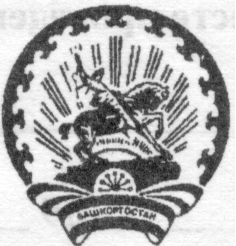        Бэлэбэй районынын муниципаль                                       Донской сельсовет муниципального       районынын Дон ауыл советы                                             района Белебеевский район       ауыл билэмэhе хакимиэте                                                   Республики Башкортостан      БОЙОРОК                                                                  постановление28 февраля 2014 й.	№ 15	28 февраля 2014 г.О внесении изменений в постановления Администрации сельского поселения Донской сельсовет муниципального района Белебеевский районРеспублики БашкортостанВ соответствии с Федеральным законом от 28 декабря 2013 года № 406 – ФЗ «О внесении изменений в статью 14 Федерального закона «О защите населения и территорий от чрезвычайных ситуаций природного и техногенного характера» и Федеральный закон «О гражданской обороне»,    п о с т а н о в л я ю:1. Внести изменения в постановление № 56 от 23.08. 2013 «О своевременном оповещении и информировании населения об угрозе возникновения чрезвычайных ситуаций»:- приложение № 1 пункт 4 дополнить абзацем следующего содержания:4. «Создавать и поддерживать в постоянной готовности локальные системы оповещения о чрезвычайных ситуациях в порядке, установленном законодательством Российской Федерации;»- пункт 5.2 дополнить абзацем следующего содержания:"нештатные формирования по обеспечению выполнения мероприятий по гражданской обороне - формирования, создаваемые организациями из числа своих работников в целях участия в обеспечении выполнения мероприятий по гражданской обороне и проведения не связанных с угрозой жизни и здоровью людей неотложных работ при ликвидации чрезвычайных ситуаций.";2. Внести изменения в постановление № 9 от 26.02.2010 «Об утверждении Положения «Об организации и ведении гражданской  обороны  в сельском поселении Донской сельсовет муниципального района Белебеевский район Республики Башкортостан»:         - п. 4 абзац 1дополнить абзацем следующего содержания: «включая создание и подготовку необходимых сил и средств»-  пункт 6 дополнить абзацем следующего содержания:"в пределах своих полномочий создают и поддерживают в состоянии готовности силы и средства гражданской обороны, необходимые для решения вопросов местного значения.";- абзац 2 пункта 11 изложить в следующей редакции:"Организации, отнесенные в установленном порядке к категориям по гражданской обороне, создают и поддерживают в состоянии готовности нештатные формирования по обеспечению выполнения мероприятий по гражданской обороне.Организации, эксплуатирующие опасные производственные объекты I и II классов опасности, особо радиационно опасные и ядерно опасные производства и объекты, гидротехнические сооружения чрезвычайно высокой опасности и гидротехнические сооружения высокой опасности, а также организации, эксплуатирующие опасные производственные объекты III класса опасности, отнесенные в установленном порядке к категориям по гражданской обороне, создают и поддерживают в состоянии готовности нештатные аварийно-спасательные формирования.Типовой порядок создания нештатных формирований по обеспечению выполнения мероприятий по гражданской обороне определяется федеральным органом исполнительной власти, уполномоченным на решение задач в области гражданской обороны.";- пункт 11.1 дополнить абзацем следующего содержания:"Организации, эксплуатирующие опасные производственные объекты I и II классов опасности, особо радиационно опасные и ядерно опасные производства и объекты, гидротехнические сооружения чрезвычайно высокой опасности и гидротехнические сооружения высокой опасности, создают и поддерживают в состоянии готовности локальные системы оповещения.";- пункт 11.2 дополнить абзацами следующего содержания:"Нештатные аварийно-спасательные формирования привлекаются для ликвидации чрезвычайных ситуаций в соответствии с установленным порядком действий при возникновении и развитии чрезвычайных ситуаций, а также для решения задач в области гражданской обороны в соответствии с планами гражданской обороны и защиты населения по решению должностного лица, осуществляющего руководство гражданской обороной на соответствующей территории.Нештатные формирования по обеспечению выполнения мероприятий по гражданской обороне привлекаются для решения задач в области гражданской обороны в соответствии с планами гражданской обороны и защиты населения по решению должностного лица, осуществляющего руководство гражданской обороной на соответствующей территории.".2. Считать утратившим силу постановление Администрации сельского поселения Донской сельсовет муниципального района Белебеевский район Республики Башкортостан от 26 апреля 2013 г. № 36 «О создании запасов материально-технических, продовольственных, медицинских и иных средств для обеспечения мероприятий гражданской обороны».3. Обнародовать  настоящее  постановление в  здании Администрации сельского поселения Донской сельсовет муниципального района Белебеевский район Республики Башкортостан и разместить на официальном сайте Администрации муниципального района Белебеевский район по адресу:  http://www.belebey-mr.ru                                                                                                             4. Контроль за исполнением настоящего постановления оставляю за собой.Глава                                                                                    Р.З. Субхангулов 